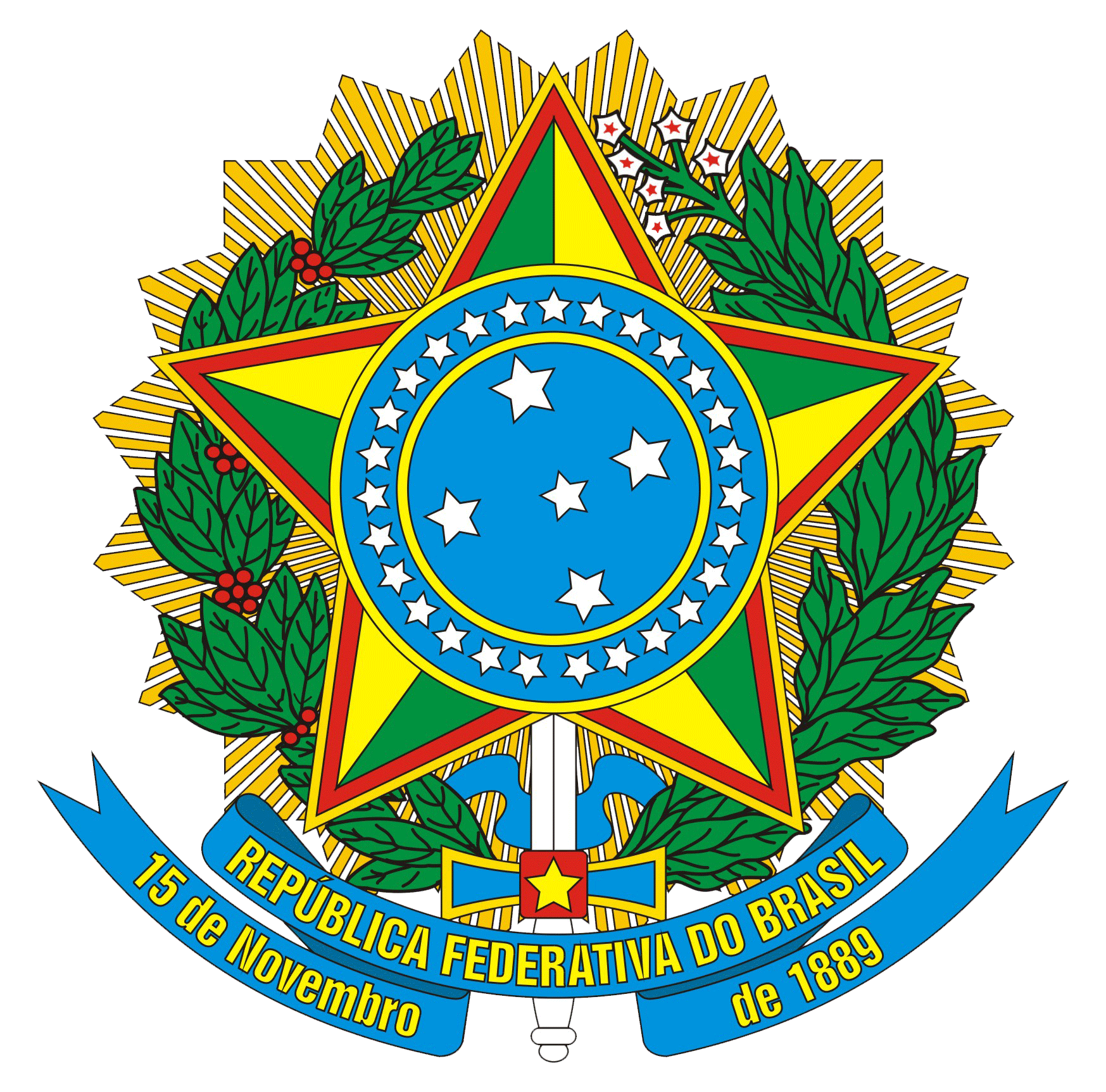 MINISTÉRIO DE EDUCAÇÃOINSTITUTO FEDERAL DE EDUCAÇÃO, CIÊNCIA E TECNOLOGIA DE MATO GROSSOCÂMPUS AVANÇADO DIAMANTINO CURSO DE LICENCIATURA EM CIÊNCIAS BIOLÓGICASNOME COMPLETO DISCENTETEMA/TÍTULO: SUBTÍTULO (se houver)Diamantino - MTAnoNOME DO DISCENTETEMA/TÍTULO: SUBTÍTULO (se houver)Trabalho apresentado como parte das exigências da disciplina de TCC II, para obtenção do título de Licenciado em Ciências Biológicas, pelo Instituto Federal de Educação, Ciência e Tecnologia de Mato Grosso, câmpus Avançado Diamantino.ORIENTADOR (A):COORIENTADOR (A): (SE HOUVER)Diamantino-MT		Ano________________________________________________________________Página reservada para ficha catalográfica que deve ser confeccionada após apresentação e alterações sugeridas pela banca examinadora em acordo com o(a) orientador(a).Para confeccionar a ficha catalográfica, acesse o Link: https://fichacatalografica.ifmt.edu.br/________________________________________________________________NOME DO DISCENTETÍTULO DO TRABALHO: SUBTÍTULO (se houver)Trabalho de Conclusão de Curso apresentado como exigência parcial para obtenção do título de Licenciado em Ciências Biológicas do Instituto Federal do Mato Grosso – Campus Avançado Diamantino.Aprovado em: ___/___/______.BANCA EXAMINADORA________________________________________Prof. Dr. Xxxxxxxxx Xxxxxxx (Orientador)Instituto Federal de Mato Grosso – Campus Avançado Diamantino (IFMT-DMT)_________________________________________Prof. Prof. Dr. Xxxxxxxxx XxxxxxxInstituição Xxxxxxxxx_________________________________________Prof. Prof. Dr. Xxxxxxxxx XxxxxxxInstituição XxxxxxxxxObs: página retirada do SUAP com assinatura eletrônica dos membros da bancaDEDICATÓRIAItem opcional, em que o autor presta homenagem ou dedica seu trabalho à uma ou mais pessoas.AGRADECIMENTOSItem opcional em que o autor faz agradecimentos aos que contribuíram de maneira relevante à elaboração do trabalho. Podem ser pessoas, instituições e outras.Epígrafe - Item opcional, onde pode-se apresentar uma citação, geralmente com a temática do trabalho, seguida da indicação de autoria, devendo a referência constar na lista de Referências no final do trabalho.RESUMOApresentação concisa dos pontos relevantes do documento. Deve informar ao leitor finalidades, metodologia, resultados e conclusões do documento, de tal forma que este possa, inclusive, dispensar a consulta ao original. Deve-se usar o verbo na voz ativa e na terceira pessoa do singular, contendo de 150 a 500 palavras. O resumo deve ser composto de uma sequência de frases concisas, afirmativas e não de enumeração de tópicos. Recomenda-se o uso de parágrafo único, mesma fonte do trabalho, com espaçamento simples, tamanho 12, justificado. Ao final, deverão ser apresentadas as palavras-chave preferencialmente distintas das utilizadas no título do trabalho. (ABNT: 6028).Palavras-chaves: Palavra 1. Palavra 2. Palavra 3.ABSTRACTElemento obrigatório, com as mesmas características do resumo em língua vernácula, digitado em folha separada (em inglês Abstract, em espanhol Resumen, ou em francês Résumé, por exemplo). Abstract abstract abstract abstract abstract abstract abstract abstract abstract abstract abstract abstract abstract abstract abstract abstract abstract abstract abstract abstract abstract abstract abstract abstract abstract abstract abstract abstract abstract abstract abstract abstract abstract abstract abstract. (ABNT:14724).Keywords: Palavra 1. Palavra 2. Palavra 3.LISTA DE ILUSTRAÇÕES(item opcional para trabalhos com até 4 ilustrações)São consideradas ilustrações: desenhos, esquemas, fluxogramas, fotografias, gráficos, mapas, organogramas, plantas, quadros, retratos e outras. Sua construção gráfica é a mesma do Sumário. Recomenda-se criar lista própria para cada tipo de ilustração, quando necessário.Seguir formatação do manual de apoio à produção de trabalhos acadêmicosLISTA DE TABELAS(item opcional para trabalhos com até 4 tabelas)Seguir formatação do manual de apoio à produção de trabalhos acadêmicosLISTA DE ABREVIATURAS E SIGLAS(item opcional)Seguir formatação do manual de apoio à produção de trabalhos acadêmicosLISTA DE SÍMBOLOS (item opcional)Seguir formatação do manual de apoio à produção de trabalhos acadêmicosSUMÁRIO Seguir formatação do manual de apoio à produção de trabalhos acadêmicos, conforme indicativo de seção (pg. 8)1 INTRODUÇÃO1.1 SUBTÍTULO (Quando Houver)Para os tópicos Introdução, Objetivos, Revisão de Literatura e Material e Métodos as normas a serem seguidas deverão ser as mesmas descritas no item 2.2 do Manual de apoio fazendo- se as adequações necessárias de TCC I para TCC II.[Os títulos das seções primárias, devem começar em página ímpar – anverso – na parte superior da página e separados do texto que os sucede por um espaço 1,5]A Introdução é a parte inicial do texto, na qual devem constar a delimitação do assunto tratado, objetivos da pesquisa e outros elementos necessários para situar o tema do trabalho. Fica a critério do autor separar ou não o objetivo em nova seção.Recomenda-se que a introdução seja redigida no final da pesquisa, quando o autor já adquiriu maior domínio sobre o tema e maior clareza dos objetivos.2 OBJETIVO2.1 SUBTÍTULO (Quando Houver)3 REFERENCIAL TEÓRICO ou REVISÃO DE LITERATURATrata-se da apresentação do embasamento teórico sobre o qual se fundamentará o trabalho. São os pressupostos que dão suporte à abordagem do trabalho.Conforme o Manual, o texto do trabalho pode conter notas de rodapé¹ e Citações:Citação direta com até três linhas “deve aparecer no texto entre aspas e com indicação do sobrenome do autor, ano de publicação e o número da página correspondente ao trecho transcrito”. (SOBRENOME, 2017, p.10).Citação direta com mais de três linhas: Devem ser destacadas no texto com recuo de 4cm da margem esquerda, com tamanho da fonte menor que o tamanho utilizado no texto, com espaçamento simples e justificado, sem utilização de aspas. Deve-se indicar o sobrenome do autor, seguido de vírgula, ano de publicação do documento e página que corresponde ao trecho transcrito. (SOBRENOME, 2017, p. 3).Nas citações indiretas (em que o texto é apenas baseado na obra do autor consultado e não transcrito), deve-se apenas indicar o sobrenome do autor e o ano de publicação (SOBRENOME, 2017).______¹ As notas de rodapé devem ser digitadas em espaço simples e com o tamanho da fonte menor que a utilizada no texto.4 METODOLOGIA DA PESQUISA OU MATERIAL E MÉTODOSMetodologia mostra o caminho percorrido em uma investigação, ou seja, como se respondeu aos problemas estabelecidos. Deve estar de acordo com os objetivos específicos, abrangendo a definição de como foi feito o trabalho. A metodologia deve apresentar: o tipo de pesquisa; universo e amostra (se a pesquisa tiver dado empírico); instrumentos de coletas de dados; método de análise. 5 RESULTADOS E DISCUSSÃOO pesquisador poderá manter a seção unida ou separada, ou seja, um seção primária só para os resultados e outra para a discussão dos mesmos.Fundamenta-se no desenvolvimento lógico do conteúdo do trabalho e relata os resultados da pesquisa com discussão respaldada na literatura. Poderá ser escrito em tópicos ou texto corrido, sendo que a ordem apresentada deverá obedecer um raciocínio coerente e deverão conter, exclusivamente, o material relativo ao tema em estudo e citações bibliográficas pertinentes. As citações devem ser criteriosas e estar intimamente relacionadas ao problema analisado. Assim, elas passam a fazer parte integrante do texto e possibilitam o desenvolvimento consistente da argumentação pelo discente.Esta é a parte mais extensa e apoiada na análise descritiva, o pesquisador não deve se esquecer de utilizar uma linguagem científica que possua clareza e precisão, de modo que o leitor possa acompanhar os passos do estudo e o raciocínio do autor do trabalho.6 CONCLUSÕES/CONSIDERAÇÕES FINAISSegundo a NBR 14724:2002 a conclusão é a parte final do texto, na qual se apresentam conclusões correspondentes aos objetivos ou hipóteses. Ela encontra-se presente em todo o trabalho, sendo que na Introdução sob forma de hipótese plausível, que se confirma aos poucos por meio do desenvolvimento, transformando-se, finalmente em certeza ou na mais provável das hipóteses.A conclusão não é uma ideia nova, um pormenor ou apêndice que se acrescenta ao trabalho e, muito menos, um simples resumo ou discussão. Ela deve ser simples, objetiva e clara respondendo de forma direta o objetivo do trabalho. A Conclusão ainda pode possibilitar o estudo de novas abordagens a partir da temática investigada.7 REFERÊNCIAS As referências devem estar de acordo com as normas da ABNT NBR 6023.Alguns exemplos são informados no Manual de apoio a produção de trabalhos acadêmicos (Item 2.3).APENDICESAPÊNDICE A - TÍTULO DO APÊNDICE[Texto ou documento elaborado pelo autor, a fim de complementar sua argumentação]ANEXOSANEXO A - TÍTULO DO ANEXO[Texto ou documento não elaborado pelo autor, que serve de fundamentação, comprovação e/ou ilustração]Gráfico 1Gráfico 1Atendimento na educação básica por dependência administrativa Município de Avaré – 2014............................................................................15Gráfico 2Gráfico 2Distribuição do número de matrículas por etapas da educação básica Município de Avaré – 2014............................................................................15Figura 1Arranjo produtivo local da banana orgânica …..............................................Arranjo produtivo local da banana orgânica …..............................................18Tabela 1População brasileira por situação em domicílio em 2003..............................19ABNTAssociação Brasileira de Normas Técnicas CRBioConselho Regional de BiologiaIBGEInstituto Brasileiro de Geografia e Estatística IFMTInstituto Federal de Educação, Ciência e Tecnologia de Mato GrossoUFPIUniversidade Federal do Piauí%Porcentagem© Copyright®Marca registrada$Dólar §Seção